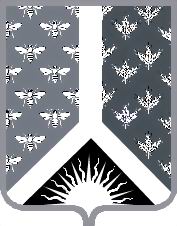 СОВЕТ НАРОДНЫХ ДЕПУТАТОВ НОВОКУЗНЕЦКОГО МУНИЦИПАЛЬНОГО РАЙОНАР Е Ш Е Н И Е от 26 марта 2019 г. № 41-МНПАО внесении изменений в Порядок размещения сведений о доходах, расходах, об имуществе и обязательствах имущественного характера лиц, замещающих муниципальные должности Новокузнецкого муниципального района, и членов их семей на официальных сайтах органов местного самоуправления и предоставления этих сведений средствам массовой информации для опубликования, утвержденный решением Совета народных депутатов Новокузнецкого муниципального района от 28.06.2017 № 246-МНПАПринято Советом народных депутатовНовокузнецкого муниципального района26 марта 2019 г.1. Внести в Порядок размещения сведений о доходах, расходах, об имуществе и обязательствах имущественного характера лиц, замещающих муниципальные должности Новокузнецкого муниципального района, и членов их семей на официальных сайтах органов местного самоуправления и предоставления этих сведений средствам массовой информации для опубликования, утвержденный решением Совета народных депутатов Новокузнецкого муниципального района от 28.06.2017 № 246-МНПА, изменения, изложив пункт 4 Порядка в следующей редакции:«4. Сведения о доходах, расходах, об имуществе и обязательствах имущественного характера, указанные в пункте 2 настоящего Порядка, за весь период замещения лицом, замещающим муниципальную должность, замещение которой влечет за собой размещение его сведений о доходах, расходах, об имуществе и обязательствах имущественного характера, а также сведения о доходах, расходах, об имуществе и обязательствах имущественного характера его супруги (супруга) и несовершеннолетних детей, находятся на официальном сайте органа местного самоуправления, в котором лицо замещает муниципальную должность, и ежегодно обновляются в течение 14 рабочих дней со дня истечения срока, установленного для их подачи.».2. Настоящее Решение вступает в силу со дня, следующего за днем его официального опубликования.Председатель Совета народных депутатов Новокузнецкого муниципального района                                                                            Е. В. Зеленская                                                                   Глава Новокузнецкого муниципального района                                                                             А. В. Шарнин